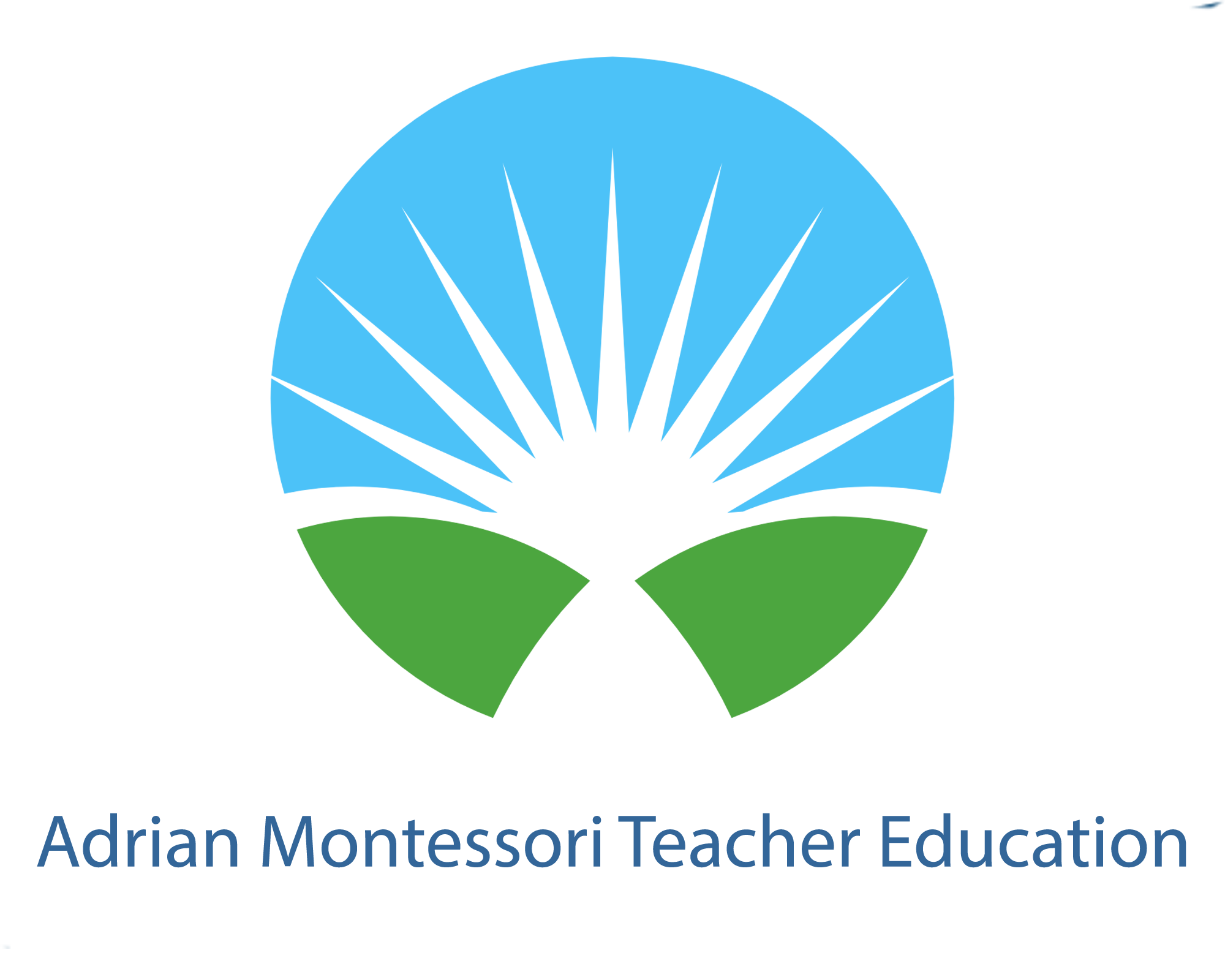 Dear ADMTEI Applicant,Thank you for your interest in our Montessori Early Childhood Teacher Certification Program. We offer you a warm welcome.  We are here to help and encourage you as you begin an exciting career in the Montessori profession.ADMTEI has been blessed with a successful and well renowned program in Adrian and we continue to be proud of the wonderful people that work with us and come to us for their Montessori education. As you look through our brochure, please take note of our exceptionally qualified faculty of Montessori professionals. It is important to point out that our faculty fully embraces the Montessori Educational Philosophy. We strive to create a nurturing and supportive environment that allows every adult learner to successfully reach his or her goals.In order to ensure that adult learners receive the personal attention and individual assistance they require, each academic session offers a limited number of openings. We, therefore, encourage you to contact us at your earliest convenience, by phone or email, with any questions you may have. In addition to your completed application form and fee, you must forward original and official transcripts from your highest academic degree earned (high school, college or graduate school) so that we may begin the necessary work to complete the enrollment process on your behalf. We thank you again and look forward to working with you.Sincerely,Debra Gorman Cagle M.EdADMTEI Executive Director
 		APPLICATION
Montessori Early Childhood Certification ProgramApplicant InformationEducation*If yes, to obtain a credential from AMS you must submit an equivalency evaluation of your degree at the time of your credential recommendation.*Home schooled applicant:  In order for an AMS Associate credential to be issued, AMS must be able to verify that the adult learner graduated from a school with recognized accreditation, or received a GED.EmploymentPlease list the last three places of employment beginning with the most recent employer first.Name of Employer:  ______________________________________________________Title/Position: ___________________________________________________________Dates: _____________________________________Name of Employer:  ______________________________________________________Title/Position: ___________________________________________________________Dates: _____________________________________Name of Employer:  ______________________________________________________Title/Position: ___________________________________________________________Dates: _____________________________________Reference forms will be sent to you after we process your application.  Please do not submit any references with this application.  Three letters of reference are required for acceptance in the program. How did you learn about our program?    Internet/ADMTEI Website/Facebook ________________________________________________   Referred by a friend _____________________________________________________________   Referred by a school ____________________________________________________________   American Montessori Society (AMS)   Flyer/Brochure (Where?) _________________________________________________________   Previous Lecture/Seminar (Where/When?) ___________________________________________   Other ________________________________________________________________________An Application Fee of $100 must accompany this application.The application fee may be paid by check/money order to ADMTEI,PayPal on the application page of www.admtei.org or credit card (please call the office).The application fee is non-refundable.Disclaimer and SignatureI certify that my answers are true and complete to the best of my knowledge. If this application leads to enrollment, I understand that false or misleading information in my application may result in my release.	 Adult Learner Information FormNAME: _____________________________________Each applicant must submit a statement with regard to the following areas.  Attach any additional pages needed.1. What have been your educational/training experience and/or exposure regarding Montessori education?________________________________________________________________________________________________________________________________________________________________________________________________________________________________________________________________________________________________________________________________________________2.  What is your basic understanding of the Montessori principles and their method of implementation in a classroom?________________________________________________________________________________________________________________________________________________________________________________________________________________________________________________________________________________________________________________________________________________3.  What are your goals with respect to entering a Montessori education program and the Montessori profession?________________________________________________________________________________________________________________________________________________________________________________________________________________________________________________________________________________________________________________________________________________4a. Please list any Montessori schools which you have observed.____________________________________________________________________________________________________________________________________________________________________________________________________________________________________________________________4b. What were your impressions based on your observations?____________________________________________________________________________________________________________________________________________________________________________________________________________________________________________________________5.  List any special interests, hobbies, groups and/or professional organizations in which you participate:____________________________________________________________________________________________________________________________________________________________________________________________________________________________________________________________6.  Add any additional comments or information below.  (Optional)________________________________________________________________________________________________________________________________________________________________________________________________________________________________________________________________________________________________________________________________________________Signature ___________________________________________  Date ___________________Our PolicyIt is the policy of this organization to provide equal opportunities without regard to race, color, religion, national origin, gender, sexual preference, age, or disability. Thank you for completing this information form and for your interest in enrolling in our program.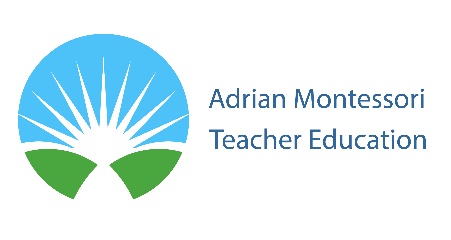 	   		Tuition Schedule
				2024 - 2025Registration Fee (Non-refundable):  $100.00 The Adult Learner Registration Fee secures enrollment in the program and satisfies the costs associated with that process. Practicum Requirement:  $1,300.00The Adult Learner Teaching or Practicum phase of the program may be completed concurrently with, or separately from the Academic phase. However, the costs associated with the Practicum requirement are included in the total cost of tuition. Academic Requirement:  $4,700.00The Academic portion of the program is offered on the campus of Siena Heights University. This portion of the tuition satisfies the cost of lectures, manuals, handouts, demonstrative tools and associated materials. 
Total Cost of Tuition: $6,100.00 
Tuition will be refunded within 30 days if the applicant is rejected for enrollment or withdraws before the program begins. The application fee is non-refundable.


SCHOLARSHIPSAmerican Montessori Society Scholarships
Every year the American Montessori Society awards teacher education scholarships to aspiring Montessori teachers in support of their professional growth. The application dates for an AMS scholarship are February through mid-April. An application for this scholarship plus complete information is on the AMS website: www.amshq.org/teachereducationscholarshipsAdrian Montessori Teacher Education Institute Scholarships
The Adrian Montessori Teacher Education Institute has limited partial scholarships available. The scholarships are awarded and based on need. Scholarship monies would be paid directly to the Institute toward your tuition. The application timeframe for this scholarship is from January through June. Please contact admtei.debra@gmail.com to request an application.Tuition Payment Plans 2023/24Tuition Cost: $6,000.00
(does not include registration)    	    	1.  One- time Payment Discount – Save $250.00:     Due on or by August 25th $6,000.00 - $250.00 discount 	 	$5,750.00					
    	   	2.  Split Payment Option:    1st payment due August 25th          	$3,000.00			        2nd payment due January 5th        	$3,000.00
 								$6,000.003.  Ten Monthly Payments Option: 	     Ten monthly payments of $600.00 starting August 25th 					  			10x $600.00		           	$6,000.00
We are able to process your payment with a credit card however, there will be a 3% fee per transaction processed. 
Checks, cash or money orders are acceptable with no additional fee.
Financial Information: ADMTEI is an institution not funded by the government; therefore, federal student loans are unavailable to our students. A credential cannot be issued to anyone who has not met tuition responsibilities as required by the American Montessori Society (AMS). The student is liable for all costs incurred for the collection of past due accounts. Accounts requiring collection action will be liable for attorney fees and costs.  We do not anticipate the student’s failure to meet the terms of their tuition contract.Books and Supplies: Each adult learner receives manuals, necessary notes, handouts and related information throughout the academic phase. Additionally, adult learners receive appropriate lesson plans and instruction in compiling their curriculum albums.  All of these materials are included in the cost of tuition. The core curriculum courses (Everyday Living, Sensorial, Language and Math) require the adult learner to purchase a three-ring binder and plastic sleeves for each course.AMS and MACTE Fees: ADMTEI is responsible for all registration fees required by the American Montessori Society (AMS) and the Montessori Accreditation Council for Teachers Education (MACTE). ADMTEI initiates a two-year AMS membership on behalf of each adult learner. All certification processing and diploma es are included in the cost of tuition. 2024-2025 AMS Fee is $260, 2024-2025 MACTE Fee is $176.Full Name: Date: Date:LastFirstM.I.
Address:Address                                                                City              State         Zip                                                                                                                          Address                                                                City              State         Zip                                                                                                                          Address                                                                City              State         Zip                                                                                                                          Address                                                                City              State         Zip                                                                                                                          Cell Phone:Work Phone:Email Address:Are you at least 18 years of age?YESNOAre you a citizen of the United States?YESNOHigh/Home School*:Graduation date:College/University:Years attended:      1   2    3    4    5+Did you graduate?YESNOGraduation date:  (Month/Year)Degree and Major:Is your degree from another country other than the United States?YES*NOHave you received State Teacher Certification?Have you received State Teacher Certification?YESNOMontessori Workshops/SeminarsSignature:Date:August 23, 24, 25January 18, 19 *September 5*January 30September 7, 8February 1, 2*September 19*February 13September 21, 22February 15, 16*October 3*February 27October 5, 6*March 1, 2*October 17*March 20October 19, 20March 22. 23*October 31*April 3November 2, 3April 5, 6*November 14*April 24November 16, 17April 26, 27*December 5*May 8December 7, 8 May 10, 11*January 2*May 22January 4, 5May 24, 25*January 16